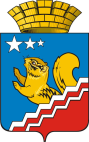 СВЕРДЛОВСКАЯ ОБЛАСТЬВОЛЧАНСКАЯ ГОРОДСКАЯ ДУМАШЕСТОЙ СОЗЫВТринадцатое заседание РЕШЕНИЕ № 55г. Волчанск                                                                                                                 от  24.11.2021 г.Об итогах организации отдыха, оздоровления и занятости детей и подростков в 2021 году         Заслушав информацию Адельфинской О.В., начальника МОУО - Отдела образования Волчанского городского округа об организации отдыха, оздоровления и занятости детей и подростков в 2021 году, руководствуясь Федеральным Законом от 6 октября 2003 года № 131-ФЗ «Об общих принципах организации местного самоуправления в Российской Федерации», Уставом Волчанского городского округа,ВОЛЧАНСКАЯ ГОРОДСКАЯ ДУМА РЕШИЛА:          Принять информацию об организации  отдыха, оздоровления и занятости детей и подростков в 2021 году  к сведению (прилагается).Организация отдыха, оздоровления и занятости детей и молодежи в Волчанском городском округе  в 2021 годуНормативно-правовая база- Постановление Правительства Свердловской области от 03.08.2017 г. № 558-ПП «О мерах по организации и обеспечению отдыха и оздоровления детей в Свердловской области»;- Муниципальная программа Волчанского городского округа «Развитие системы образования и реализация молодежной политики в Волчанском городском округе до 2026 года»;- Постановление главы Волчанского городского округа от 29.01.2021 года  № 34 «О мерах по организации и обеспечению отдыха, оздоровления и занятости детей и подростков Волчанского городского округа в 2021 году».         Заключены Соглашения с Министерством    образования и молодежнойполитики    Свердловской     области       о   предоставлении  и использованиисубсидий их областного бюджета Свердловской области   местному бюджетуна оздоровление детей в каникулярное (3156,9 тыс. руб.)   и     учебное (385,3тыс. руб.) время.В течение года, ежемесячно проводится межведомственная муниципальная оздоровительная комиссия.         С целью информирования населения, на сайте МОУО - Отдела образования размещена информация о планируемых целевых показателях и стоимости путевок. В СМИ предоставляется информация о ходе подготовки к летней оздоровительной кампании. В МОУО  - Отделе образования  ВГО в летний период работает  Горячая линия.          Прием заявлений в организации отдыха и оздоровления детей осуществляют:-   в оздоровительные лагеря с дневным пребыванием на базе МАОУ СОШ № 23, МАОУ СОШ № 26;- в загородные оздоровительные лагеря и санаторно-оздоровительные учреждения  - Отдел ГБУ СО «Многофункциональный центр» в городе Волчанске.Распределением путевок занимается комиссия, созданная приказом МОУО - Отдела образования Волчанского городского округа от 07.05.2018 № 41-д «О создании комиссии по принятию решения о выдаче путевки в организации отдыха и оздоровления и утверждению списков детей, направляемых в загородные оздоровительные  лагеря и санаторно-оздоровительные учреждения». Финансирование мероприятий, тыс. руб.Целевые показатели охвата детей и подростков отдыхом, оздоровлением и трудоустройством в каникулярный периодПричиной невыполнения плана по охвату детей отдыхом в каникулярное время являются ограничительные мероприятия и введение на территории Свердловской области режима повышенной готовности,  принятие дополнительных мер по защите населения от новой коронавирусной инфекции (2019-nCOV), в т.ч. утверждение новых санитарных правил СП 2.4. 3648-20 "Санитарно-эпидемиологические требования к устройству, содержанию и организации работы образовательных организаций и других объектов социальной инфраструктуры для детей и молодежи в условиях распространения новой коронавирусной инфекции (COVID-19)".В летний период в учреждениях дополнительного образования были организованы краткосрочные общеразвивающие дополнительные образовательные  программы, в которых было задействовано 300 подростков. Были организованы следующие  программы: «Мой дом- мой город», «Театр моды», «Робототехника, Конструирование», «Джампинг» (на базе Дома детского творчества), программа обучения детей игре в шахматы, программы общей физической подготовки (в детско-юношеской спортивной школе), Неделя искусств (Волчанская детская музыкальная школа).Для организации отдыха детей в учебное время были направлены средства областного бюджета в сумме 330,0 тыс. рублей на приобретение 12 путевок в санаторно-оздоровительный лагерь «Солнышко»    г. Лесной  в сентябре 2021 года. С целью максимального охвата детей, состоящих на профилактическом учете, в том числе на учете в ТКДН и ЗП, отдыхом и оздоровлением, межведомственной муниципальной оздоровительной комиссией разработан комплекс мер, который включает в себя:- сверку списка семей группы риска, детей находящихся в трудной жизненной ситуации;- опрос детей  и родителей о занятости и трудоустройстве в каникулярное время;- закрепление за каждым ребенком, стоящим на учете в ТКДН и ЗП, ПДН, педагога-куратора и субъекта по профилактике правонарушений его занятости в летние каникулы;- приобретение путевок детям, находящимся в трудной жизненной ситуации (полная или частичная оплата за счет средств местного бюджета).         Трудоустройством охвачено - 92 подростка или 24 % от общего количества детей в возрасте от 14-17 лет в муниципальном образовании.  За 6 рабочих смен каждый подросток получил 2127,5 рублей, в том числе: 1362,5 рублей из местного бюджета и 765 рублей в виде материальной поддержки из Центра занятости населения.  Из 92 подростков - 37 находятся  в трудной жизненной ситуации и 5 подростков, состоят на учете в ТКДН и ЗП и ПДН.Также в каникулярное время  дети, стоящие на различных учетах, оздоровились:- в лагерях с дневным пребыванием детей при общеобразовательных организациях 1 подросток, состоящий на учете в ПДН и 6 подростков на внутришкольном учете;- в загородных оздоровительных лагерях: ЗОЛ «Восход» г. Краснотурьинск оздоровилось 2 подростка  состоящих на учете в ПДН; в ЗОЛ «им. В. Дубинина» г. Североуральск  2 подростка состоящих на учете в ПДН. Глава Волчанского городского округа                                          А.В. Вервейн             Председатель              Волчанской городской Думы                                                                        А.Ю. ПермяковИсточникОздоровление и отдыхОздоровление и отдыхТрудоустройствоИтого:ИсточникКаникулярное времяУчебное времяТрудоустройствоИтого:Областной бюджет3156,9385,30,03542,2Местный бюджет700,00,0192,0892,0Родительская плата391,60,00,0391,6Всего по плану:4248,5385,3192,04825,8Фактически израсходовано:2901,6385,3192,03478,9% исполнения плана68,3100,0100,072,1№ п/пВид организации отдыха и оздоровления детей в каникулярное времяДостижение целевых показателей охвата отдыхом детей в каникулярное время, всего (человек)Достижение целевых показателей охвата отдыхом детей в каникулярное время, всего (человек)Достижение целевых показателей охвата отдыхом детей в каникулярное время, всего (человек)Достижение целевых показателей охвата отдыхом детей в каникулярное время, всего (человек)Отклонение№ п/пВид организации отдыха и оздоровления детей в каникулярное времяпланпланфактфактОтклонение№ п/пВид организации отдыха и оздоровления детей в каникулярное времявсегов том числе в ТЖСвсегов том числе в ТЖСОтклонение1.санаторно-курортные организации (санатории и санаторные оздоровительные лагеря круглогодичного действия), всего, в том числе:7893219-461.1.в санаторно - оздоровительных лагерях круглогодичного действияМБУ «Солнышко» г. Лесной6882218-461.2.в том числе в рамках проекта "Поезд Здоровья"«Жемчужина России» г. Анапа
10110102.загородные оздоровительные лагерягг. Краснотурьинска и Североуральска, кроме того по линии ГИБДД,  в Белоярском р-не с 6 по 12 сентября бесплатно отдохнули 3 подростка в профильной смене в рамках проекта «Российское движение школьников»8014813913.оздоровительные лагеря  дневного пребывания при общеобразовательных школах2925026463-284.иные формы отдыха (краткосрочные программы дополнительного образования, туристические походы, походы выходного дня и т.д.), всего:5099551012014.1.в том числе краткосрочные программы дополнительного образования на базе МАОУ ДО ДДТ30071300710Итого:959168887241-72